ECU Associate in Applied Science (AAS) Degree Verification Form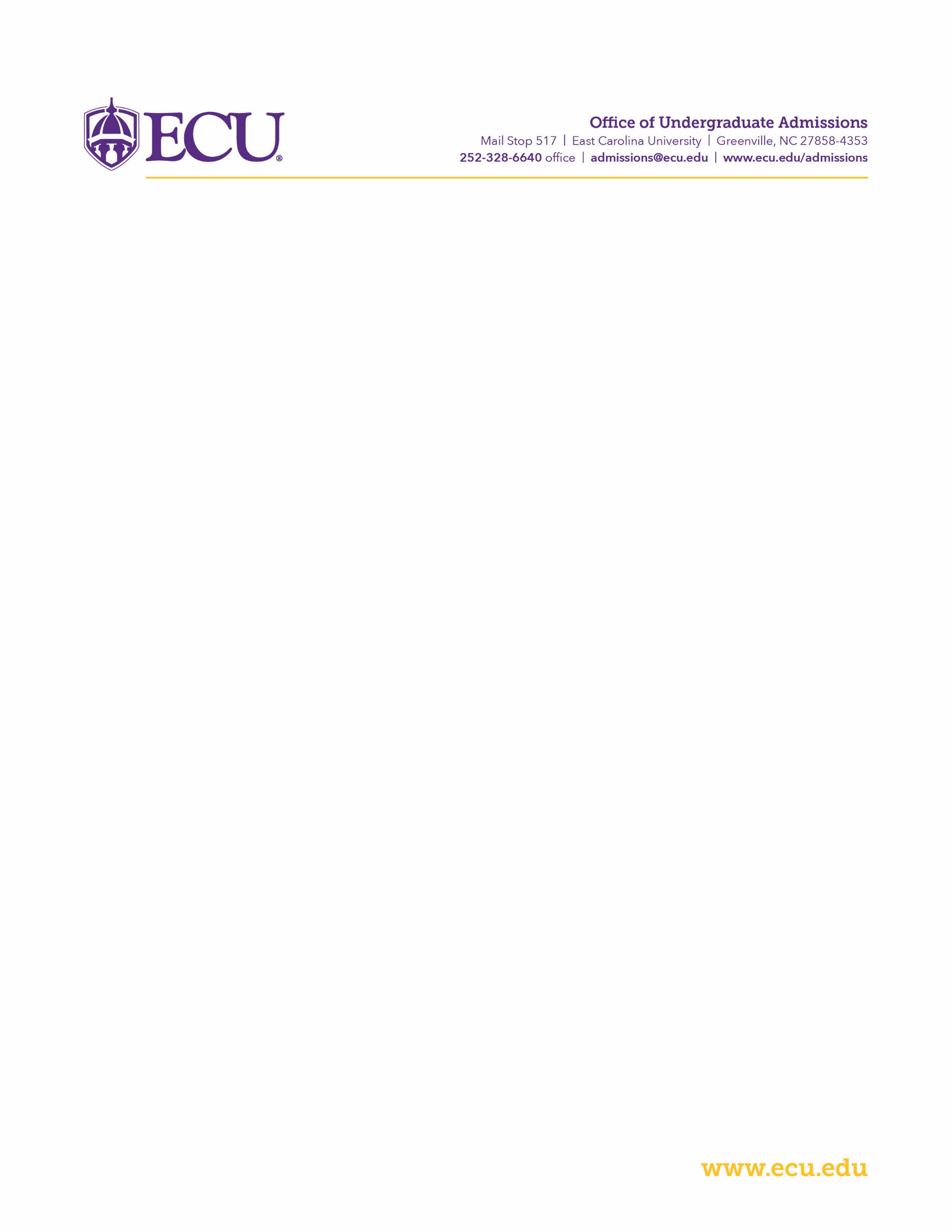 Student Name:		_______________________________________________AAS Degree Title:	_______________________________________________Community College:  	_______________________________________________Date AAS awarded (or future date):	___________________________________This form serves to verify that the student above will complete his/her Associate in Applied Science (AAS) degree in ________________________________________________________ by ________________________ as long as he/she successfully completes the courses he/she is currently enrolled in._______________________________________________		__________________Registrar Official’s Name						Date_______________________________________________Registrar Official’s SignatureSend form to ECU Office of Undergraduate Admissions:Email: transfer@ecu.edu; Fax: 252-737-1192 For any questions, contact ECU’s Office of Undergraduate Admissions at transfer@ecu.edu or 252-328-6640.